РЕШЕНИЕ по жалобе № 017/07/3-27/2022(№ 017/07/3-288/2022 в Базе решений ФАС России)       Решение в полном объеме изготовлено   29.12.2022 годаКомиссия Управления Федеральной антимонопольной службы по Республике Тыва (далее - Тывинское УФАС России) по контролю в сфере закупок в составе:Председатель Комиссии:«___» – руководитель Тывинского УФАС России,Члены Комиссии:«___»– заместитель руководителя управления – начальник отдела контроля закупок и антимонопольного контроля органов власти,«___»– ведущий специалист-эксперт отдела контроля закупок и антимонопольного контроля органов власти;при участии в рассмотрении жалобы в здании Тывинского УФАС России:от заказчика (организатора торгов) – Общества с ограниченной ответственностью «Дизель»:- «___», действующая на основании доверенности от 20.12.2022 года № 33,- «___», действующая на основании доверенности от 20.12.2022 года № 33, в отсутствии надлежащим образом извещенного о времени и месте рассмотрения жалобы представителя подателя жалобы - Общества с ограниченной ответственностью «РуссОйл» (далее – ООО «РуссОйл»),рассмотрев жалобу (вх. № 4897 от 20.12.2022 года) Общества с ограниченной ответственностью «РуссОйл» (191025, г. Санкт-Петербург, ул. Стремянная, д. 10, литер А, помещение 14, ОГРН: 1117847268428, Дата присвоения ОГРН: 01.07.2011, ИНН: 7840454034, КПП: 784001001) на положения документации запроса предложений № 32211967705 «Приобретение дизельного топлива (зимняя) на условиях самовывоза», начальная (максимальная) цена договора: 162 800 000,00 рублей, и в порядке, установленном статьей 18.1 Федерального закона от 26.07.2006 года № 135-ФЗ «О защите конкуренции» (далее Закон о защите конкуренции),УСТАНОВИЛА:Жалоба подана в Тывинское УФАС России в срок, установленный частью 4 статьи 18.1 Закона о защите конкуренции. Подготовлена в соответствии с требованиями части 6 статьи 18.1 указанного закона, в связи с чем, принята к рассмотрению.Тывинским УФАС России в адрес организатора торгов, подателя жалобы, оператора электронной торговой площадки были направлены уведомления о содержании жалобы, сообщение о месте и времени ее рассмотрения, а также указанные уведомления и ссылка на видеоконференцсвязь «TrueConf» с инструкцией по подключению размещены на официальном сайте Тывинского УФАС России www.tuva.fas.gov.ru, и на официальном сайте ФАС России в разделе «База решений» https://br.fas.gov.ru. Согласно части 13 статьи 3 Федерального закона от 18.07.2011 N 223-ФЗ "О закупках товаров, работ, услуг отдельными видами юридических лиц" (далее Закон о закупках) рассмотрение жалобы антимонопольным органом должно ограничиваться только доводами, составляющими предмет обжалования.Согласно доводам подателя жалобы организатором торгов завышены критерии оценки подаваемых заявок, условия документации запроса предложений существенно сужают круг хозяйствующих субъектов, положения о наличие в собственности или на иных законных основаниях у поставщика аттестованной испытательной лаборатории нефтепродуктов, наличие у поставщика в собственности или на иных законных основаниях лицензированной базы с необходимыми объемами хранения не менее 2200 тонн, расположенной на расстоянии не более 450 км от г. Кызыла, наличие на нефтебазе поставщика автоматизированной системы налива, с применением прямого метода динамических измерений массы нефтепродуктов при наливе в автомобильные цистерны, являются необъективными и избыточными. Потенциальный участник закупки может приобрести указанные материальные ресурсы в собственность или приобрести на иных законных основаниях в процессе исполнения договора.До рассмотрения жалобы в адрес Тывинского УФАС России от ООО «Дизель» поступили пояснения к жалобе (вх. № 4988 от 26.12.2022 года), в соответствии с которыми заказчик с доводами жалобы не согласен.В ходе рассмотрения жалобы представители заказчика с доводами жалобы не согласились и просили признать жалобу необоснованной.Рассмотрев жалобу и выслушав пояснения лиц, участвующих в рассмотрении жалобы, Комиссия Тывинского УФАС России приходит к следующему.Согласно пункту 1 части 2 статьи 1 Закона о закупках настоящий федеральный закон устанавливает общие принципы закупки товаров, работ, услуг и основные требования к закупке товаров, работ, услуг: государственными корпорациями, государственными компаниями, публично-правовыми компаниями, субъектами естественных монополий, организациями, осуществляющими регулируемые виды деятельности в сфере электроснабжения, газоснабжения, теплоснабжения, водоснабжения, водоотведения, очистки сточных вод, обработки, утилизации, обезвреживания и захоронения твердых коммунальных отходов, автономными учреждениями, а также хозяйственными обществами, в уставном капитале которых доля участия Российской Федерации, субъекта Российской Федерации, муниципального образования в совокупности превышает пятьдесят процентов.Согласно части 1 статьи 2 Закона о закупках при закупке товаров, работ, услуг заказчики руководствуются Конституцией Российской Федерации, Гражданским кодексом Российской Федерации, настоящим Федеральным законом, другими федеральными законами и иными нормативными правовыми актами Российской Федерации, а также принятыми в соответствии с ними и утвержденными с учетом положений части 3 настоящей статьи правовыми актами, регламентирующими правила закупки (далее - положение о закупке).В соответствии с частью 2 статьи 2 Закона о закупках положение о закупке является документом, который регламентирует закупочную деятельность заказчика и должен содержать требования к закупке, в том числе порядок подготовки и осуществления закупок способами, указанными в частях 3.1 и 3.2 статьи 3 настоящего Федерального закона, порядок и условия их применения, порядок заключения и исполнения договоров, а также иные связанные с обеспечением закупки положения.В соответствии с выпиской из Единого государственного реестра юридических лиц видом экономической деятельности по Общероссийскому классификатору видов экономической деятельности ООО «Дизель» является деятельность по производству электроэнергии.Заказчиком (организатором торгов) – ООО «Дизель» 25.08.2022 года в ЕИС размещено Положение о закупках товаров, работ услуг для нужд ООО «Дизель», утверждённое Решением единственного учредителя ГАУ «ЦЭР» № 03/2022-ПЗ от 23.08.2022 года.Согласно пунктам 1 и 2 части 1.1 раздела 1 Положения о закупках товаров, работ услуг для нужд ООО «Дизель» положение о закупке товаров, работ, услуг Заказчика устанавливает общий порядок организации и проведения закупки товаров, работ, услуг, основные требования к элементам закупочного процесса, а также иные нормы, связанные с организацией закупочной деятельности.Пунктом 3 части 1.1 раздела 1 Положения о закупках товаров, работ услуг для нужд ООО «Дизель» предусмотрено, что при осуществлении закупочной деятельности Заказчик руководствуется Конституцией Российской Федерации, Гражданским кодексом Российской Федерации, Федеральным законом № 223-ФЗ, другими федеральными законами и иными нормативными правовыми актами Российской Федерации, а также настоящим Положением.В соответствии с пунктами 1 и 2 части 1.3 раздела 1 Положения о закупках товаров, работ услуг для нужд ООО «Дизель» настоящим Положением предусматриваются конкурентные и неконкурентные закупки, устанавливается порядок осуществления таких закупок с учетом положений Федерального закона № 223-ФЗ.	Закупки могут быть конкурентными и неконкурентными.Конкурентные закупки осуществляются следующими способами: а) конкурс (открытый конкурс, конкурс в электронной форме, закрытый конкурс);б) аукцион (открытый аукцион, аукцион в электронной форме, закрытый аукцион);в) запрос предложений (запрос предложений, запрос предложений в электронной форме, закрытый запрос предложений); г) запрос котировок (запрос котировок, запрос котировок в электронной форме, закрытый запрос котировок);д) запрос оферт (запрос оферт, запрос оферт в электронной форме);е) запрос цен (запрос цен, запрос цен в электронной форме).Неконкурентной признается закупка, осуществленная у единственного поставщика. Без проведения Торгов:а) закупки у единственного Поставщика (подрядчика, исполнителя).В силу пункта 3 части 1.3 раздела 1 Положения о закупках товаров, работ услуг для нужд ООО «Дизель» любые способы закупок, предусмотренные настоящим Положением, могут применяться с использованием для их проведения (полностью или на отдельных стадиях) электронного документооборота - передачи информации в форме электронного документа посредством электронной почты, электронных цифровых носителей, ЭТП, иных электронных средств связи.Таким образом, ООО «Дизель» является субъектом, осуществляющим регулируемый вид деятельности в сфере электроснабжения, и при осуществлении закупок руководствуется нормами Закона о закупках и Положения о закупках товаров, работ услуг для нужд ООО «Дизель».Заказчиком (организатором торгов) – ООО «Дизель» на официальном сайте Единой информационной системы в сфере закупок www.zakupki.gov.ru (далее – ЕИС) 19.12.2021 года размещено извещение о проведении запроса предложений № 32211967705 «Приобретение дизельного топлива (зимняя) на условиях самовывоза», начальная (максимальная) цена договора: 162 800 000,00 рублей.Документация запроса предложений № 32211967705 «Приобретение дизельного топлива (зимняя) на условиях самовывоза» утверждена директором ООО «Дизель» Бады-Саган Э.А.В соответствии с пунктами 1 и 2 части 1 статьи 3 Закона о закупках при закупке товаров, работ, услуг заказчики руководствуются следующими принципами: информационная открытость закупки, равноправие, справедливость, отсутствие дискриминации и необоснованных ограничений конкуренции по отношению к участникам закупки.Пунктом 1 части 10 статьи 4 Закона о закупках установлено, что в документации о конкурентной закупке должны быть указаны, в том числе, требования к безопасности, качеству, техническим характеристикам, функциональным характеристикам (потребительским свойствам) товара, работы, услуги, к размерам, упаковке, отгрузке товара, к результатам работы, установленные заказчиком и предусмотренные техническими регламентами в соответствии с законодательством Российской Федерации о техническом регулировании, документами, разрабатываемыми и применяемыми в национальной системе стандартизации, принятыми в соответствии с законодательством Российской Федерации о стандартизации, иные требования, связанные с определением соответствия поставляемого товара, выполняемой работы, оказываемой услуги потребностям заказчика. Если заказчиком в документации о закупке не используются установленные в соответствии с законодательством Российской Федерации о техническом регулировании, законодательством Российской Федерации о стандартизации требования к безопасности, качеству, техническим характеристикам, функциональным характеристикам (потребительским свойствам) товара, работы, услуги, к размерам, упаковке, отгрузке товара, к результатам работы, в документации о закупке должно содержаться обоснование необходимости использования иных требований, связанных с определением соответствия поставляемого товара, выполняемой работы, оказываемой услуги потребностям заказчика.В соответствии с частью 5 статьи 4 Закона о закупках при осуществлении закупки, за исключением закупки у единственного поставщика (исполнителя, подрядчика) и конкурентной закупки, осуществляемой закрытым способом, в единой информационной системе размещаются информация о закупке, в том числе извещение об осуществлении конкурентной закупки, документация о конкурентной закупке, за исключением запроса котировок, проект договора, являющийся неотъемлемой частью извещения об осуществлении конкурентной закупки и документации о конкурентной закупке, изменения, внесенные в эти извещение и документацию, разъяснения этой документации, протоколы, составляемые в ходе осуществления закупки, итоговый протокол, а также иная информация, размещение которой в единой информационной системе предусмотрено настоящим Федеральным законом и положением о закупке, за исключением случаев, предусмотренных частями 15 и 15 статьи 4 Закона о закупках.Согласно пункту 9 части 10 статьи 4 Закона о закупках в документации о конкурентной закупке должны быть указаны, в частности, требования к участникам такой закупки.В силу пункта 10 части 10 статьи 4 Закона о закупках в документации о конкурентной закупке должны быть указаны, также требования к участникам такой закупки и привлекаемым ими субподрядчикам, соисполнителям и (или) изготовителям товара, являющегося предметом закупки, и перечень документов, представляемых участниками такой закупки для подтверждения их соответствия указанным требованиям, в случае закупки работ по проектированию, строительству, модернизации и ремонту особо опасных, технически сложных объектов капитального строительства и закупки товаров, работ, услуг, связанных с использованием атомной энергии.В соответствии с пунктами 13, 14 части 10 статьи 4 Закона о закупках в документации о закупке должны быть указаны сведения, определенные положением о закупке, в том числе критерии оценки и сопоставления заявок на участие в закупке, порядок оценки и сопоставления заявок на участие в закупке.Согласно пункту 12 части 2 раздела 4.4 Положения о закупках товаров, работ услуг для нужд ООО «Дизель» заявка на участие в запросе предложений должна включать документы (их копии) и сведения, необходимые для оценки заявки по критериям, которые установлены в документации о запросе предложений.Объектом запроса предложений № 32211967705 является «Приобретение дизельного топлива (зимняя) на условиях самовывоза».В соответствии с пунктом 2.1 Информационной карты документации запроса предложений в электронной форме № 32211967705 предусмотрено: Пунктом 3.9 Информационной карты документации запроса предложений в электронной форме № 32211967705 определены требования к содержанию, составу и форме заявок на участие в запросе предложений и инструкции по их заполнению, а именно:Согласно пункту 3.15 Информационной карты документации запроса предложений № 32211967705 критерии оценки заявок на участие в запросе предложений, величины значимости критериев указаны в конце таблицы.В конце таблицы Информационной карты документации запроса предложений № 32211967705 определен порядок оценки Заявок на участие в Закупочной процедуре, в соответствии с которым устанавливается следующая система критериев и их показателей:В таблице № 1 технического задания, определенного в части II документации запроса предложений № 32211967705, предусмотрено:В свою очередь Комиссия отмечает, что установление в документации о проведении закупки критериев оценки не ограничивает право хозяйствующих субъектов на участие в процедуре закупки, а преследует цель определения лучшего предложения в рамках проводимой Заказчиком процедуры закупки.Положения действующего законодательства Российской Федерации не закрепляют перечень критериев оценки, которые могут быть применены при проведении закупки, и не устанавливают обязательного для применения всеми заказчиками порядка проведения оценки заявокПри таких обстоятельствах, действующее законодательство Российской Федерации предоставляет Заказчику право на формирование такого порядка оценки и сопоставления заявок, которое он счел необходимым для выявления лучших условий исполнения договора, заключаемого по результатам проведения конкурентной процедуры, в связи с чем, Заказчик на свое усмотрение определяет критерии оценки заявок и порядок проведения такой оценки.Следовательно, Заказчик при осуществлении конкурентной процедуры наделен правом самостоятельного формирования порядка оценки заявок по критериям, определения их содержания, значимости, при условии, что такой порядок не повлечет за собой ограничение конкуренции.Согласно правовой позиции, изложенной в пункте 6 Обзора судебной практики по вопросам, связанным с применением Федерального закона от 18.07.2011 года N 223-ФЗ "О закупках товаров, работ, услуг отдельными видами юридических лиц", утвержденного Президиумом Верховного Суда Российской Федерации 16.05.2018 года, Закон о закупках не обязывает заказчиков допускать к участию в закупке всех хозяйствующих субъектов, имеющих намерение получить прибыль в результате заключения договора.Иное противоречило бы принципу целевого и экономически эффективного расходования денежных средств, сокращения издержек заказчика.Принцип равноправия, в силу пункта 2 части 1 статьи 3 Закона о закупках предполагает недопустимость предъявления различных требований к участникам закупки, находящимся в одинаковом положении, в отсутствие к тому причин объективного и разумного характера.В настоящем случае, установленные Заказчиком критерии оценки в равной мере применяется ко всем участникам закупки, и, следовательно, не приводят к исключению из числа участников закупки хозяйствующих субъектов по причинам, не связанным с обеспечением удовлетворения потребностей заказчика.Уменьшение числа участников закупки в результате предъявления к ним требований само по себе не является нарушением принципа равноправия, если такие требования предоставляют заказчику дополнительные гарантии выполнения победителем закупки своих обязательств и не направлены на установление преимуществ отдельным лицам либо на необоснованное ограничение конкуренции.В свою очередь, Комиссия принимает во внимание, что спорные требования предъявлены ко всем участникам закупки, что не может рассматриваться как дискриминационное условие, ограничивающее конкуренцию.При этом оспариваемые критерии не являются условием допуска к участию в запросе предложений, а учитываются только при оценке заявок участников.Непредставление участником в составе заявки сведений и документов по критерию оценки заявок не является основанием отклонения такой заявки.На основании изложенного, Комиссия Тывинского УФАС России, приходит к выводу, что критерии оценки заявок «Наличие в собственности или на иных законных основаниях у Поставщика аттестованной испытательной лаборатории нефтепродуктов. В качестве подтверждающих документов Участник предоставляет – Заключение ЦСМ Росстандарта о состоянии измерений в лаборатории с Перечнем объектов и контролируемых показателей», «Наличие у Поставщика в собственности или на иных законных основаниях лицензированной базы с необходимыми объемами хранения не менее 2200 тонн, расположенной на расстоянии не более 450 км от г. Кызыла. В качестве подтверждающих документов Участник предоставляет соответствующую лицензию», «Наличие на нефтебазе Поставщика автоматизированной системы налива, с применением прямого метода динамических измерений массы нефтепродуктов при наливе в автомобильные цистерны Подтверждается Паспортом автоматизированной системы налива» не могут рассматриваться как ограничение круга потенциальных участников закупки.Действительных доказательств нарушения своих прав Заявителем Комиссии не представлено.В свою очередь, установленные в документации запроса предложении № 32211967705 критерии оценки заявок имеют объективную связь с предметом закупки, что также подтверждается устными и письменными пояснениями заказчика, доказательств обратного подателем жалобы в материалы дела не представлены.Таким образом, доводы жалобы признаются необоснованными, а в действиях Заказчика отсутствует нарушение действующего законодательства.На основании изложенного, руководствуясь статьей 18.1 Федерального закона от 26.07.2006 года № 135-ФЗ «О защите конкуренции», Комиссия Тывинского УФАС России,     РЕШИЛА:Признать жалобу Общества с ограниченной ответственностью «РуссОйл» обоснованной. В соответствии со статьей 52 Закона о защите конкуренции - решение  антимонопольного органа может быть обжаловано в течение трех месяцев со дня принятия решения в Арбитражный суд Республики Тыва.       Резолютивная часть решения объявлена 26.12.2022 года2.1. Наименование и описание объекта закупки:Приобретение дизельного топлива (зимняя) на условиях самовывоза Услуги, закупаемые в рамках договора, являются стандартными и не отнесены в установленном порядке к инновационной и высокотехнологичной продукции.Состав и объем услуг: приобретение дизельного топлива для нужд ДЭС Республики Тыва на условиях самовывоза от расстояния не более 450 км от г. Кызыл согласно Техническому заданию настоящего Извещения о проведении запроса предложений.3.9. Требования к содержанию, составу и форме заявок на участие в запросе предложений и инструкции по их заполнению:Комплект документов для участия в Закупочной процедуре должен содержать надлежащим образом оформленные:1. Опись документов, предоставляемых для участия в Закупочной процедуре (Форма 1).2. Заявку на участие в Закупочной процедуре, (Форма 2, Приложение № 1 к Форме 2). 3. Справку о наличии у Участника опыта работы согласно Предмету Закупочной процедуры (Форма 3).4. Анкету Участника Закупочной процедуры (Форма 4).5. Полученную не ранее, чем за 1 (один) месяцев до дня размещения в ЕИС Извещения выписку из Единого государственного реестра юридических лиц / Единого государственного реестра индивидуальных предпринимателей; документ, удостоверяющий личность (для физических лиц, не являющихся индивидуальными предпринимателями).6. Документ, подтверждающий полномочия лица на осуществление действий от имени Участника - юридического лица (решение о назначении или об избрании либо приказ о назначении физического лица на должность, в соответствии с которым такое физическое лицо обладает правом действовать от имени Участника без доверенности). В случае если от имени Участника действует иное лицо, Заявка должна содержать также доверенность на осуществление действий от имени Участника, заверенную печатью Участника и подписанную руководителем Участника или уполномоченным этим руководителем лицом (для юридических лиц).7. Документы Участника:- для юридических лиц - устав, копию свидетельства о государственной регистрации юридического лица (либо Лист записи Единого государственного реестра юридических лиц для юридических лиц, зарегистрированных после 01.01.2017); копию свидетельства о внесении записи в Единый государственный реестр юридических лиц; копию свидетельства о постановке на учет в налоговом органе.- для индивидуальных предпринимателей – копия паспорта, копия свидетельства о постановке на учет в налоговом органе.8.Декларацию о соответствии Участника предъявляемым требованиям в соответствии с п.3.1. Информационной карты.9. Документ, подтверждающий решение об одобрении или о совершении крупной сделки, если для Участника поставка Продукции является крупной сделкой, либо письмо на бланке Участника за подписью уполномоченного лица Участника о том, что для Участника поставка Продукции не является крупной сделкой.Все вышеуказанные документы должны быть пронумерованы и прошиты!№Критерии оценки Шкала оценкиШкала оценкиЗначимость (балл)1Цена договораЗначимость критерия максимально – 30 балловAmin- мин. цена из всех доданных заявок;Аi – цена участника подавший заявк;Полученную сумму умножаем на значимость критерии 0,30 (30/100)Amin- мин. цена из всех доданных заявок;Аi – цена участника подавший заявк;Полученную сумму умножаем на значимость критерии 0,30 (30/100)302Наличие в собственности или на иных законных основаниях у Поставщика аттестованной испытательной лаборатории нефтепродуктов.В качестве подтверждающих документов Участник предоставляет – Заключение ЦСМ Росстандарта о состоянии измерений в лаборатории с Перечнем объектов и контролируемых показателей.Предоставлено20 баллов202Наличие в собственности или на иных законных основаниях у Поставщика аттестованной испытательной лаборатории нефтепродуктов.В качестве подтверждающих документов Участник предоставляет – Заключение ЦСМ Росстандарта о состоянии измерений в лаборатории с Перечнем объектов и контролируемых показателей.Не предоставлено0 баллов203Наличие у Поставщика в собственности или на иных законных основаниях лицензированной базы с необходимыми объемами хранения не менее 2200 тонн, расположенной на расстоянии не более 450 км от г. Кызыла. В качестве подтверждающих документов Участник предоставляет соответствующую лицензию.Предоставлено20 баллов203Наличие у Поставщика в собственности или на иных законных основаниях лицензированной базы с необходимыми объемами хранения не менее 2200 тонн, расположенной на расстоянии не более 450 км от г. Кызыла. В качестве подтверждающих документов Участник предоставляет соответствующую лицензию.Не предоставлено0 баллов204Наличие на нефтебазе Поставщика автоматизированной системы налива, с применением прямого метода динамических измерений массы нефтепродуктов при наливе в автомобильные цистерны Подтверждается Паспортом автоматизированной системы налива.Предоставлено30баллов304Наличие на нефтебазе Поставщика автоматизированной системы налива, с применением прямого метода динамических измерений массы нефтепродуктов при наливе в автомобильные цистерны Подтверждается Паспортом автоматизированной системы налива.Не предоставлено0 баллов30Итого:Итого:Итого:100№ п/п Наименование Товара, тех.хар-киВид Топлива/Получатель  Количество*, тоннЦена за ед. руб. (с НДС)Общая стоимость (с НДС) руб.123467101Дизельное топливо ,(ДТ-К-К5)зимняяООО «Дизель» от расстояния не более 450 км. 2200 74 000   162 800 000ИТОГОИТОГОИТОГОИТОГО425х162 800 000Председатель Комиссии      «___»              Члены Комиссии     «___»«___»        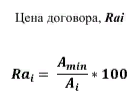 